Адаптация школьников при переходе на новый образовательный уровень    Одной из составляющих психологическое здоровья является успешный и безболезненный переход школьников на другой образовательный уровень.             Эффективность обучения и воспитания предполагает глубокое знание индивидуальных особенностей   учащихся. Как практическая психологическая деятельность – это разработка методов выявления и измерения индивидуально-психологических особенностей личности, и также их использование с прикладными целями. Психодиагностика занимает одно из главных мест в школьной психологической службе и при помощи методов психодиагностики   реализуется комплексный психолого-педагогический подход к отслеживанию и оценке процесса развития ребёнка с первых дней его обучения в школе и до его выпуска из школы.   В основу отбора материала при составлении данного психологического практикума положен    принцип    комплексности    психологического    исследования    и психодиагностический принцип. Методики надежны, валидны и хорошо зарекомендовали себя на практике.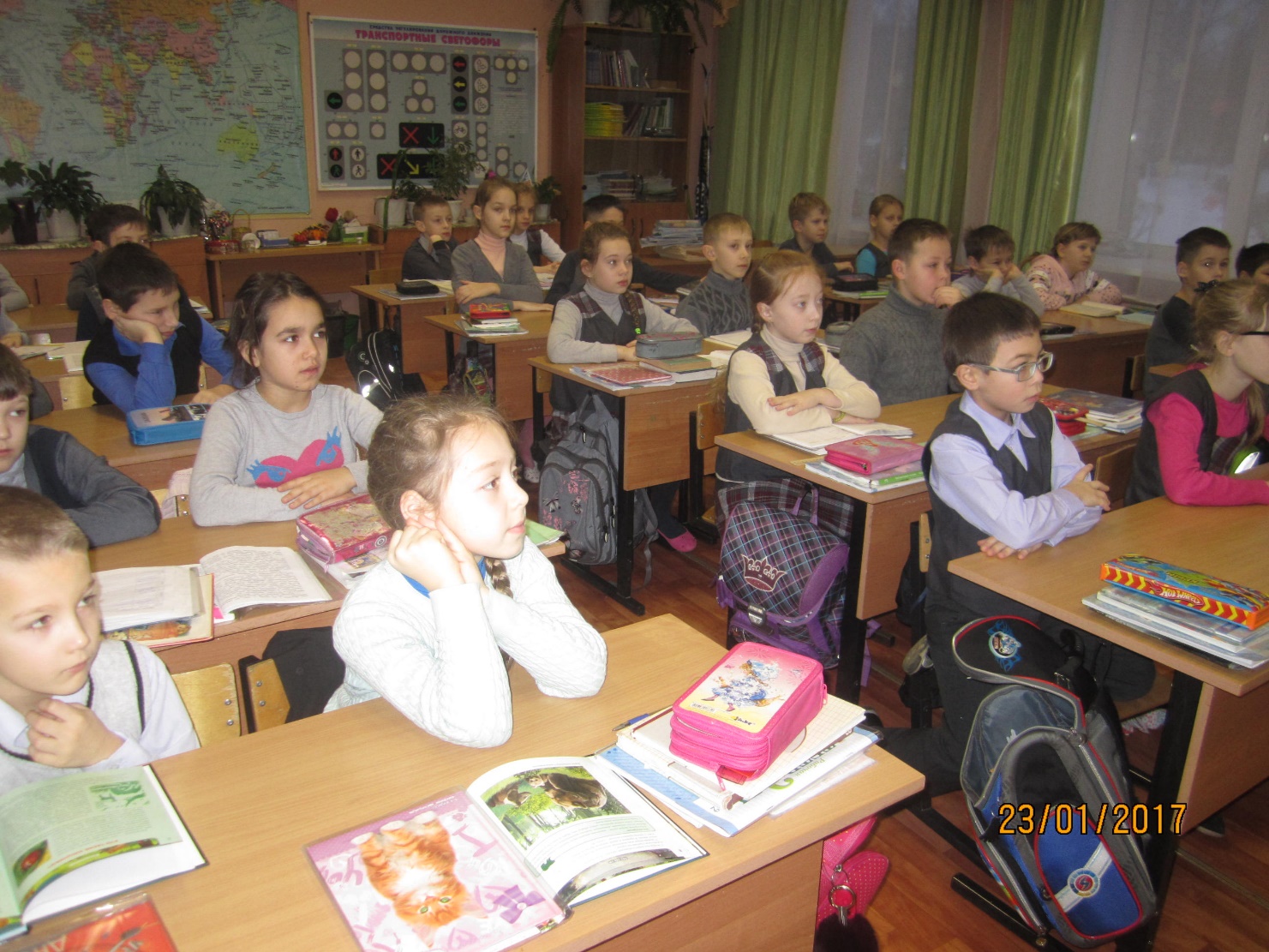      В результате такой работы в средней школе№1 имеются следующие материалы:АДАПТАЦИОННАЯ КАРТА НАБЛЮДЕНИЙк методике Э.М. Александровской и Ст. Громбах (модифицированная Еськиной Е.С, Больбот Т.Л.)учащихся _______ 5 «А» класса  Средней школа №1Классный руководитель_______________________________________________Всего:  _____________________________________________________________Адаптировались _____________________________________________________Низкий уровень адаптации _____________________________________________Дезадаптированы (причиа) ____________________________________________Сводная ведомость сформированности УУД учащихся 5 классов на начало и конец учебного годаОтчет по результатам социально-психологической адаптации учащихся при переходе в среднее звено. Уровень  сформированности УУД. 
(заполняется на основе данных, полученных при диагностике по методике Александровской Э.М. в модификации Еськиной Е.С. и Больбот Т.Л.Дата_______________
Классный руководитель: _____________________________________
Общее количество учащихся 5 класса ____     Обследовано по УУД ___________________Общий показатель адаптации к школьному обучениюОтчет по результатам социально-психологической адаптации учащихся                      5-ых классов при переходе в среднее звено в Средней школе №1 за 2017-2018 учебный годУровень  сформированности УУД.Общий показатель адаптации к школьному обучениюФамилия, имяIкритерийIкритерийIкритерийIкритерийIIкритерийIIкритерийIIкритерийIIIкритерийIIIкритерийIVкритерийIVкритерийОбщийбаллОбщийбаллФамилия, имя1.1.1.2.1.3.1.4.2.1.2.2.2.3.3.1.3.2.41234567………2425№Фамилия Имя учащегосяшифрПознавательныеУУДПознавательныеУУДПознавательныеУУДПознавательныеУУДПознавательныеУУДЛичностныеУУДЛичностныеУУДЛичностныеУУДЛичностныеУУДЛичностныеУУДРегулятивныеУУДРегулятивныеУУДРегулятивныеУУДРегулятивныеУУДРегулятивныеУУДКоммуникативныеУУДКоммуникативныеУУДКоммуникативныеУУДКоммуникативныеУУДКоммуникативныеУУД№Фамилия Имя учащегосяшифрАлександровская  критерий 1.1.Александровская  критерий  1.4.Ясюкова – Тест №1  Оценка сформированности навыка чтения Ясюкова – Тест №2 Оценка самостоятельности мышления.ИтогАлександровская критерий 2.1.Александровская критерий  4.Дембо РубенштейнЛускановаИтогАлександровская критерии  1.2.Александровская критерии   1.3.Александровская критерии 2.2.  Счет по КрипелинуИтогАлександровская критерии 2.3.Александровская критерии 3.1.Александровская критерии  3.2.СоциометрияИтог1234567………ВЫСОКИЙ уровеньВЫСОКИЙ уровеньСРЕДНИЙ уровеньСРЕДНИЙ уровеньНИЗКИЙ уровеньНИЗКИЙ уровеньУУДПоказательВысокий 
уровень 
кол-во и % от числа прошедших обследованиеСредний 
уровень 
кол-во и % от числа прошедших обследованиеНизкий 
уровень 
кол-во и % от числа прошедших обследованиеЛичностныеУсвоение нравственно-этических норм и школьных норм поведения (критерий 2)ЛичностныеЭмоциональное благополучие (критерий 4)РегулятивныеЦелеполагание  (критерий 1, шкала 2)РегулятивныеСамоконтроль (критерий 1, шкала 3)ПознавательныеУчебная активность (критерий 1, шкала 1)ПознавательныеУсвоение знаний, успеваемость (критерий 1, шкала 4)КоммуникативныеВзаимоотношения с одноклассниками (критерий 3, шкала 1)КоммуникативныеВзаимоотношения с учителями (критерий 3, шкала 2)УУДВысокий
уровень (%)Средний уровень (%)Низкий 
уровень (%)ЛичностныеРегулятивныеПознавательныеКоммуникативныеОБОБЩЕННЫЙ ПОКАЗАТЕЛЬУУДПоказательВысокий 
уровень 
кол-во и % от числа прошедших обследованиеСредний 
уровень 
кол-во и % от числа прошедших обследованиеНизкий 
уровень 
кол-во и % от числа прошедших обследованиеЛичностныеУсвоение нравственно-этических норм и школьных норм поведения. Эмоциональное благополучие.376511РегулятивныеЦелеполагание.   Самоконтроль.193423ПознавательныеУчебная активность. Усвоение знаний, успеваемость.41269КоммуникативныеВзаимоотношения с одноклассниками. Взаимоотношения с учителями.283216   ОБОБЩЕННЫЙ ПОКАЗАТЕЛЬВысокий
уровень (%)Средний уровень (%)Низкий 
уровень (%)Всего76 человек31%  54% 15%